	 	Комитет по здравоохранению правительства Санкт-Петербурга Северо-Западный государственный медицинский университет им. И.И. Мечникова Ассоциация терапевтов Санкт-Петербурга Российская Гастроэнтерологическая Ассоциация Научно-практический Невский конгресс «Реалии 2016 и новые горизонты в гастроэнтерологии»17-18 ноября 2016 г.Место проведения: Дворец Белосельских Белозерских, (Невский 41) Глубокоуважаемые коллеги! От имени Ассоциации терапевтов Санкт-Петербурга и Российской гастроэнтерологической̆ ассоциации, при поддержке Комитета по здравоохранению Правительства Санкт-Петербурга, приглашаем Вас принять участие в работе Научно-практического Невского конгресса гастроэнтерологов и терапевтов «Реалии 2016 и новые горизонты в гастроэнтерологии», который̆ состоится 17-18 ноября 2016 г. в Санкт-Петербурге. Мы ставим перед собой цель сформировать альянс гастроэнтерологов и терапевтов для повышения уровня понимания проблем пациентов с гастроэнтерологической̆ патологией,̆ улучшения качества оказания первичной̆ и специализированной̆ помощи этим больным. 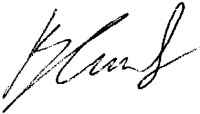 президент Ассоциации терапевтов председатель Северо-Западного отделения РГА заслуженный работник Высшей школы профессор В. И. Симаненков ПРОГРАММА 17-ноября 2016 четвергЗеркальный зал 8:30-9:00 Регистрация участников Конгресса 9:00–9:20 Открытие конференции Приветственное слово участникам В.И. Мазуров, В.И. Симаненков, И.В. Маев 9:20–9:50 Мастер-класс: Маев И.В.                                                                                                                                                                                               «Новые тенденции в гастроэнтерологии 2016»9:50–12:30 9:50-10:1010:10-10:3010:30-10:5010:50-11:1011:10-11:2511:25-11:4511:45-12:0512:05-12:2512:25-12:4512:45-13:05Пленарное заседание: Ключевые события в гастроэнтерологии и гепатологии 2016 годаУчастники дискуссии: И.Г.Бакулин, И.В. Маев, В.И. Симаненков, А.С. Трухманов, В.Б. Гриневич,Н.В. Захарова,  Лапина Т.Л. (доклады по 20 мин., обсуждение) Симаненков В.И. (Санкт-Петербург) «Континеум функциональных расстройств толстой кишки»Трухманов  А.С. (Москва)   « Моторные  расстройства   пищевода в свете Чекагской классификации"                                                                              Бакулин И.Г.(Москва)  « Неалкогольная жировая болезнь печени.  Глобальная угроза»                        Гриневич В.Б (Санкт-Петербург) «Российский консенсус по хроническому панкреатиту»ПерерывЗахарова Н.В.(Санкт-Петербург) «Майстрих 5. Новые тенденции»Барановский А.Ю.  (Санкт-Петербург) «Новые тенденции в диагностике и лечении ВЗК»      Лапина   Т.Л.  (Москва) «Проблемы канцеропревенции в гастроэнтерологии, фокус на гастроэзофагиальную зону»                                Мазуров В.И. (Санкт-Петербург) «Гастроэнтерологическая патология в ревматологии»                                                                                    Баранская Е.К. (Москва) (название доклада уточняется)13:05–13:35 Кофе-брейк 13:35–15:05 15:05-15:10Симпозиум при поддержке компании Такеда Председатели: А.С. Трухманов, И.В. Маев, В.И. Симаненков   1.Трухманов А.С. (Москва) «Неэрозивная форма ГЭРБ и функциональная  изжога.  Проблемы дифференциации»2.Саблин О.А. (Санкт-Петербург) «Причины рефрактерности ГЭРБ»3.Маев И.В. (Москва ) «Инновационные методы терапии»Перерыв15:10–16:40 Симпозиум при поддержке компании Эббот    «Рациональная фармакотерапия заболеваний верхних отделов пищеварительной системы в свете отечественных и международных консенсусов»Председатели: В.И. Симаненков, Н.В.Захарова, И.Г.Бакулин1.Захарова Н.В «Современное состояние вопроса о диагностики и эрадикации инфекции Helicobacter pylori. Майстрих 5»2. Бакулин И.Г.  «Возможности оптимизации терапии  гепатогенной энцефалопатии»3.Симаненков В.И «Современные международные и российские рекомендации по хроническому панкреатиту»16:40–18:00 Продолжение пленарного заседанияПредседатели: О.А.Саблин,  С.С. Вялов Саблин О.А. (Санкт-Петербург) «Качественный сон – влияние на качество жизни. ГЭРБ с точки зрения профилактики пищевода Баррета.» Симаненков В.И. (Санкт-Петербург)  «НПВП-индуцированные поражения желудочно-кишечного тракта. Возможности цитопротекции»Вялов С.С.(Москва) (название доклада уточняется)18 ноября 2016 пятницаЗеркальный зал Зеркальный зал Зеркальный зал 9:00-10:3010:30-12:0012:00-12:3012:30-13:0013:00-14:30Симпозиум при поддержке компании Байер «Римские критерии IV пересмотра: новая ступень в изучении функциональных заболеваний желудочно-кишечного трактаПредседатели: В.Т Ивашкин,  В.И Симаненков1. Ивашкин В.Т. (Москва) Лекция мастер-класса  «Римские критерии IV пересмотра синдрома раздраженного кишечника: что врач должен взять на вооружение?»2. Симаненков В.И. (Санкт-Петербург) «Клинико-фармакологические аспекты функциональных расстройств желудочно-кишечного тракта»Симпозиум при поддержке компании Байер «Римские критерии IV пересмотра: новая ступень в изучении функциональных заболеваний желудочно-кишечного трактаПредседатели: В.Т Ивашкин,  В.И Симаненков1. Ивашкин В.Т. (Москва) Лекция мастер-класса  «Римские критерии IV пересмотра синдрома раздраженного кишечника: что врач должен взять на вооружение?»2. Симаненков В.И. (Санкт-Петербург) «Клинико-фармакологические аспекты функциональных расстройств желудочно-кишечного тракта»Симпозиум при поддержке компании Байер «Римские критерии IV пересмотра: новая ступень в изучении функциональных заболеваний желудочно-кишечного трактаПредседатели: В.Т Ивашкин,  В.И Симаненков1. Ивашкин В.Т. (Москва) Лекция мастер-класса  «Римские критерии IV пересмотра синдрома раздраженного кишечника: что врач должен взять на вооружение?»2. Симаненков В.И. (Санкт-Петербург) «Клинико-фармакологические аспекты функциональных расстройств желудочно-кишечного тракта»9:00-10:3010:30-12:0012:00-12:3012:30-13:0013:00-14:30ЗЕРКАЛЬНЫЙ ЗАЛ                                                                                            ДУБОВЫЙ ЗАЛЗЕРКАЛЬНЫЙ ЗАЛ                                                                                            ДУБОВЫЙ ЗАЛЗЕРКАЛЬНЫЙ ЗАЛ                                                                                            ДУБОВЫЙ ЗАЛ9:00-10:3010:30-12:0012:00-12:3012:30-13:0013:00-14:30Симпозиум «H. pylori-ассоциированные заболевания: где мы сейчас?»Председатели: Ю.А.Кучерявый, Н.В.Захарова1.Захарова Н.В. (Санкт-Петербург)  «H.pylori ассоциированная функциональная диспепсия. Новые положения консенсуса Киота.» 2.Дехнич  Н. Н.  «Антибиотикорезистентность Хеликобактор пилори. (H. pylori ) - когда реальность не соответствует ожиданиям"  3. Кучерявый Ю.А. (Москва) «Перекрест ГЭРБ и ФД: рефрактерность или неправильная тактика?»4. Симаненков В.И. Лищук Н.Б. (Санкт-Петербург) «Гетерогенность ГЭРБ .Возможности дифференцированной  терапии»Симпозиум «H. pylori-ассоциированные заболевания: где мы сейчас?»Председатели: Ю.А.Кучерявый, Н.В.Захарова1.Захарова Н.В. (Санкт-Петербург)  «H.pylori ассоциированная функциональная диспепсия. Новые положения консенсуса Киота.» 2.Дехнич  Н. Н.  «Антибиотикорезистентность Хеликобактор пилори. (H. pylori ) - когда реальность не соответствует ожиданиям"  3. Кучерявый Ю.А. (Москва) «Перекрест ГЭРБ и ФД: рефрактерность или неправильная тактика?»4. Симаненков В.И. Лищук Н.Б. (Санкт-Петербург) «Гетерогенность ГЭРБ .Возможности дифференцированной  терапии»Симпозиум при поддержке компании  ООО"Шайер Рус"   : «Актуальные проблемы диагностики и лечения заболеваний кишечника: ВЗК, хирургические осложнения, отдаленные последствия»Председатели: И.Г Бакулин., В.М. Луфт 1. Бакулин И.Г. "Лечение язвенного колита: современные аспекты"2. Жигалова Т.Н. «Профилактика колоректального (?) рака при язвенном колите»3.Луфт В.М. «Актуальные проблемы лечения пациентов с синдромом короткой кишки»9:00-10:3010:30-12:0012:00-12:3012:30-13:0013:00-14:30Лекция мастер-класс Гриневич В.Б. «Дисфункция микробно-тканевого комплекса как основа полиморбидности»Лекция мастер-класс Гриневич В.Б. «Дисфункция микробно-тканевого комплекса как основа полиморбидности»Лекция мастер-класс Кучерявый Ю.А. (Москва) Синдром перекреста функциональных расстройств: что встречается чаще? Взгляд на терапию через призму Римских критериев IV пересмотра.9:00-10:3010:30-12:0012:00-12:3012:30-13:0013:00-14:30Кофе-брейкКофе-брейкКофе-брейк9:00-10:3010:30-12:0012:00-12:3012:30-13:0013:00-14:30Председатели: С.Н.Мехтиев, Е.А.Лутаенко1.Мехтиев С.Н. (Санкт-Петербург)  «Коморбидный пациент с желчнокаменной болезнью и жировой болезнью печени. Тактика терапии и прогноз» 2.Ермолова Т. В. (Санкт-Петербург )" Некоторые механизмы нарушений микроциркуляция печени и их коррекция при хронических заболеваниях печени с начальной стадией фиброза". 3.Райхельсон К.Л. (Санкт-Петербург) Лекарственные поражения печения. О чем должен знать не только гастроэнтеролог                                                                     4.Лутаенко Е.А.( Санкт-Петербург) «Клинико-прогностические аспекты синдрома билиарного сладжаПредседатели: С.Н.Мехтиев, Е.А.Лутаенко1.Мехтиев С.Н. (Санкт-Петербург)  «Коморбидный пациент с желчнокаменной болезнью и жировой болезнью печени. Тактика терапии и прогноз» 2.Ермолова Т. В. (Санкт-Петербург )" Некоторые механизмы нарушений микроциркуляция печени и их коррекция при хронических заболеваниях печени с начальной стадией фиброза". 3.Райхельсон К.Л. (Санкт-Петербург) Лекарственные поражения печения. О чем должен знать не только гастроэнтеролог                                                                     4.Лутаенко Е.А.( Санкт-Петербург) «Клинико-прогностические аспекты синдрома билиарного сладжа Симпозиум «Хронический панкреатит: от клинических рекомендаций к практике» Пальцев А.И. (Новосибирск) Клинические и инструментальные методы обследования Сас Е.И. (Санкт-Петербург) Болевой абдоминальный синдром Маев И.В. (Москва) Экзокринная недостаточность: критерии выбора полиферментныхи антисекреторных  препаратов Симаненков 	В.И. 	(Санкт-Петербург) 	Эндокринная недостаточность: критерии постановки сахарного9:00-10:3010:30-12:0012:00-12:3012:30-13:0013:00-14:309:00-10:3010:30-12:0012:00-12:3012:30-13:0013:00-14:30Дубовый  зал Лекция мастер-класс 